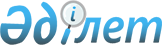 Об утверждении перечня должностей специалистов, работающих в аульной (сельской) местности
					
			Утративший силу
			
			
		
					Постановление акимата города Жезказган Карагандинской области от 05 марта 2010 года N 05/01. Зарегистрировано Управлением юстиции города Жезказган Карагандинской области 30 марта 2010 года N 8-2-113. Утратило силу постановлением акимата города Жезказган Карагандинской области от 20 октября 2014 года N 21/93      Сноска. Утратило силу постановлением акимата города Жезказган Карагандинской области от 20.10.2014 N 21/93.

      В соответствии со статьями 18, 238 Трудового Кодекса Республики Казахстан от 15 мая 2007 года и с Законом Республики Казахстан от 23 января 2001 года "О местном государственном управлении и самоуправлении в Республике Казахстан" акимат города Жезказгана ПОСТАНОВЛЯЕТ:

      1. Определить перечень должностей специалистов образования, спорта и культуры, работающих в аульной (сельской) местности и имеющих право на повышенные должностные оклады и тарифные ставки на двадцать пять процентов, за счет средств городского бюджета согласно приложению.

      2. Контроль за исполнением настоящего постановления возложить на заместителя акима города Мухамбедина А.А.

      3. Данное постановление распространяется на правоотношения, возникшие с 1 января 2010 года.

      4. Настоящее постановление вводится в действие со дня его официального опубликования.

 Перечень
должностей специалистов образования, спорта и культуры, работающих в аульной (сельской) местности и имеющих право на повышенные должностные оклады и тарифные ставки на двадцать пять процентов      1. Должности специалистов образования:

      1) руководитель и заместитель руководителя государственного учреждения и казенного предприятия, заведующий, руководитель, в том числе: филиала отдела, отделения, части, центра, лагеря, кабинета, пункта, клуба, библиотеки профессиональной практики, мастерской, лаборатории, комбината, общежития, интерната, хозяйства;

      2) специалисты (главные, старшие), в том числе: врачи и учителя всех специальностей, архивариус, медицинская сестра, фельдшер, библиотекарь, воспитатель, вожатый, инженер всех специальностей, техники всех наименований, тренер, инструктор по физической культуре, труду и методист, преподаватель, переводчик, программист, мастер, концертмейстер, культорганизатор, хореограф, аккомпаниатор, бухгалтер, делопроизводитель, инспектор отдела кадров, комендант, экономист, лаборант, методист и преподаватель-организатор по начальной военной подготовке, секретарь-машинист, секретарь учебной части, социальный педагог, педагог организатор, педагог дополнительного образования, педагог-психолог, помощник воспитателя, тренер-преподаватель по спорту, мастер производственного обучения, музыкальный руководитель, дежурный по режиму, диетическая сестра.

      2. Должности специалистов спорта:

      1) руководитель и заместитель руководителя государственного учреждения и казенного предприятия, руководитель подразделения, в том числе заведующий по хозяйственной части и заведующий складом;

      2) специалисты (главные, старшие), в том числе: архивист, методист, тренер, медицинская сестра, бухгалтер, переводчик, программист, секретарь-машинист, инспектор отдела кадров, архивариус, делопроизводитель, техники всех наименований, инструктор-методист, юрисконсульт.

      3. Должности специалистов культуры:

      1) руководитель и заместитель руководителя государственного учреждения и казенного предприятия культуры, руководители подразделений, в том числе заведующий отделом, сектором, филиалом, хозяйственной частью, мастерской;

      2) специалисты (главные, старшие, младшие), в том числе: хранитель фондов, экскурсовод, искусствовед, научный сотрудник, архивист, методист, художник, библиотекарь, юрисконсульт, инженеры всех специальностей, техники всех наименований, музейный смотритель, переводчик, контролер билетов, кассир, программист, бухгалтер, экономист, секретарь, инспектор отдела кадров.


					© 2012. РГП на ПХВ «Институт законодательства и правовой информации Республики Казахстан» Министерства юстиции Республики Казахстан
				Аким города Жезказгана

К. Балмагамбетов

СОГЛАСОВАНО:

Секретарь Жезказганского

городского маслихата

К.С. Абдиров

Приложение
к постановлению акимата
города Жезказгана
от 5 марта 2010 года N 05/01